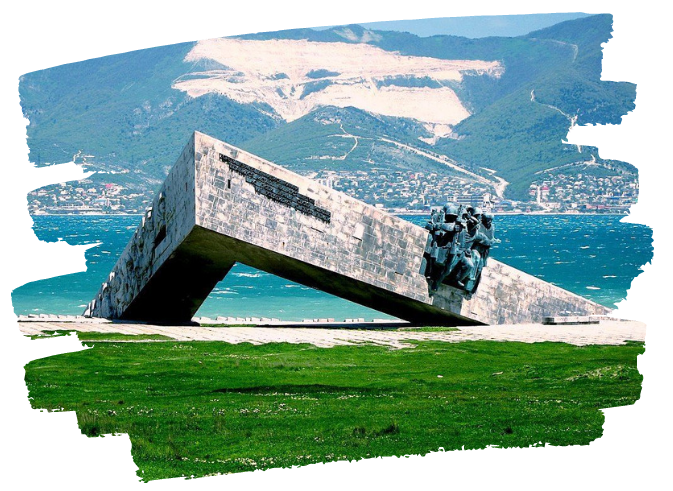 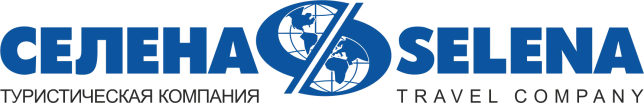 НОВОРОССИЙСКЭкскурсионный тур1 деньСтоимость тура:1 500 руб./чел.ООО ТК «СЕЛЕНА» оставляет за собой право изменять порядок и время проведения экскурсий, сохраняя программу в целом!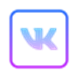 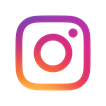 1 день1 день07:00Выезд группы автобусом от Драмтеатра. Сбор группы за 15 минут. Переезд в г. Новороссийск.  По пути ведется трассовая экскурсия, из которой туристы узнают о тяготах и невзгодах, выпавших на долю кубанцев в годы Великой Отечественной войны.Прибытие в г. Новороссийск. Обзорная экскурсия по городу. Она расскажет об истории города, о поселениях, которые начали возникать на берегу Цемесской бухты 2500 тысячи лет назад, о первых десантниках, основавших на берегу Чёрного моря Новороссийское укрепление, об основателях Черноморской береговой линии, о строительстве порта, железной дороги, цементных заводов. И, конечно, о героическом противостоянии защитников города Новороссийска в годы Великой Отечественной Войны, о восстановлении разрушенного хозяйства.Экскурсия к мемориальному комплексу «Малая земля», который напоминает нос корабля, ворвавшегося на сушу в стремительном броске. На левом «борту» символического корабля расположена скульптурная группа «Десантники». Внутри архитектурного сооружения находится Галерея боевой Славы. Вокруг мемориала – заповедная зона с окопами, сохраненная в том виде, в котором была тогда, в дни ожесточенных боев. Посещение музея боевой техники времен ВОВ.Обед в кафе (по желанию за доп. плату).Экскурсия-прогулка по набережной имени адмирала Серебрякова, посещение крейсера «Михаил Кутузов» (по желанию за доп. плату) - в прошлом боевой корабль, а ныне – музей Черноморского флота, с интереснейшей историей.  Далее вы посетите Сквер Славы, где захоронены защитники и освободители Новороссийска, почтите их память у Вечного огня.17:00Выезд группы в г. Краснодар.20:00Прибытие в г. Краснодар(время указано ориентировочно).В стоимость тура включено: проезд на комфортабельном автобусе;экскурсионное обслуживание;страховка от несчастного случая.Дополнительно оплачивается:питание на маршруте;входные билеты (взр./дет):музейный комплекс на Малой Земле – 120/90 руб.,Крейсер «Михаил Кутузов» - 300/150 руб.,Туристам необходимо иметь с собой: паспорт/свидетельство о рождении, полис ОМСТуристам необходимо иметь с собой: паспорт/свидетельство о рождении, полис ОМСООО Туристическая компания «СЕЛЕНА»350058, Россия, город Краснодар, ул. Ставропольская, 330info@selena-travel.ru | www.selena-travel.ru+7 861 233 74 00| 231 04 24 | 235 85 65 | 233 75 98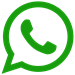 SELENA_TRAVEL_COMPANY+7 988 3878127